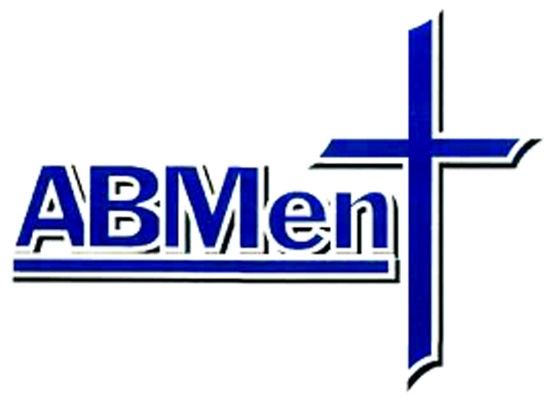 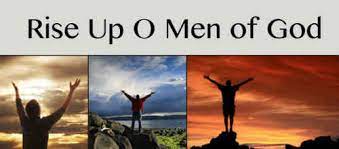 Enrollment Form for ABMEN “Rise Up Campaign”Church Name _______________________________Address __________________________________________________________________Pastor or ABMen Representative _______________________________________Contact Number ______________________________Name				email				Contact #			Gift1.__________________________________________________________________2.__________________________________________________________________3.__________________________________________________________________4.__________________________________________________________________5.__________________________________________________________________6.__________________________________________________________________7.__________________________________________________________________8.__________________________________________________________________9.__________________________________________________________________10._________________________________________________________________11._________________________________________________________________12._________________________________________________________________13._________________________________________________________________14._________________________________________________________________15._________________________________________________________________